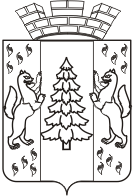                  Администрация    города    Лесосибирска                                  Красноярского    края                    ПОСТАНОВЛЕНИЕ18.03.2016                                      г. Лесосибирск	                                                № 307 Об утверждении Положения о порядке учета  детей дошкольного возраста и комплектовании муниципальных образовательных учреждений города Лесосибирска, реализующих основную общеобразовательную программу дошкольного образованияВ целях установления единого порядка комплектования муниципальных дошкольных образовательных учреждений города Лесосибирска, реализующих основную общеобразовательную программу дошкольного образования, в соответствии с Федеральным законом от 29.12.2012 N 273-ФЗ «Об образовании в Российской Федерации», Федеральным законом от 24.07.1998 N 124-ФЗ «Об основных гарантиях прав ребенка в РФ», Законом Российской Федерации от 06.10.2003 N 131-ФЗ «Об общих принципах организации местного самоуправления в Российской Федерации», Уставом города Лесосибирска, ПОСТАНОВЛЯЮ:Утвердить  Положение о порядке учета детей дошкольного возраста и комплектовании муниципальных дошкольных образовательных учреждений города Лесосибирска, реализующих основную общеобразовательную программу дошкольного образования согласно приложению к настоящему постановлению.2. Признать утратившими силу постановление администрации города от 24.10.2014 № 1439 «Об утверждении  положения о порядке учета детей дошкольного возраста и комплектовании муниципальных образовательных учреждений города Лесосибирска, реализующих основную общеобразовательную программу дошкольного образования». 3. Управлению делами и кадровой политики (Е.Н. Зорина) опубликовать настоящее постановление в газете «Заря Енисея».4. Контроль за исполнением настоящего постановления возложить на заместителя главы города Вирц Р.С. 5. Постановление вступает в силу со дня опубликования.Глава города Лесосибирска                                                       А.В. ХохряковПриложениек Постановлению администрации городаот 18.03.2016  № 307Положениео порядке учета детей дошкольного возраста и комплектовании муниципальных образовательных учреждений города Лесосибирска, реализующих основную общеобразовательную программу дошкольного образования1. ОБЩИЕ ПОЛОЖЕНИЯ1.1. Настоящее Положение разработано в соответствии с Федеральным законом от 29.12.2012 N 273-ФЗ «Об образовании в Российской Федерации», Федеральным законом от 24.07.1998 N 124 «Об основных гарантиях прав ребенка в РФ».1.2. Органом, уполномоченным администрацией города Лесосибирска осуществлять регистрацию и учет детей, нуждающихся в услугах муниципального дошкольного образовательного учреждения, и выдачу направлений на зачисление детей в муниципальные дошкольные образовательные учреждения является управление образования администрации г. Лесосибирска (далее - управление образования).2. ПОРЯДОК УЧЕТА ДЕТЕЙ2.1. Регистрация и учет детей, нуждающихся в услугах муниципального дошкольного образовательного учреждения, осуществляется управлением образования по заявлению родителей (законных представителей) ребенка согласно приложению N 1 к настоящему Положению.2.2. Регистрацию и постановку на учет детей, нуждающихся в услугах муниципального дошкольного образовательного учреждения, осуществляет уполномоченный специалист управления образования.2.3. Родители (законные представители) могут осуществлять подачу заявлений о постановке на учет детей, нуждающихся в услугах муниципального дошкольного образовательного учреждения, как непосредственно на личном приеме у специалиста управления образования, так и с использованием регионального портала государственных и муниципальных услуг: http://www.gosuslugi.krskstate.ru и МФЦ (многофункциональный центр).2.4. Для постановки на учет родители (законные представители) предъявляют следующие документы:- заявление о постановке на учет ребенка;- свидетельство о рождении ребенка (копия);- паспорт родителя (законного представителя);- документ, подтверждающий право на льготу для льготных категорий граждан (копия).В заявлении указываются:данные о заявителе:- фамилия, имя, отчество заявителя;- паспортные данные заявителя;- контактный телефон;- адрес регистрации по месту жительства;данные о получателе:- фамилия, имя, отчество ребенка;- дата рождения ребенка;- данные свидетельства о рождении ребенка;- желаемое ДОУ для зачисления;- льготы;- предпочтительная дата поступления.2.5. Учет детей, нуждающихся в услугах муниципального дошкольного образовательного учреждения, осуществляется специалистом управления образования в «Журнале учета регистрации детей» по форме согласно приложению N 2 к настоящему Положению, листы которого нумеруются, брошюруются и скрепляются подписью руководителя и печатью управления образования. Журнал должен содержать следующие сведения:- дату постановки на учет, номер учетной (регистрационной) записи;- фамилию, имя, отчество ребенка;- дату рождения ребенка;- место жительства, контактный телефон;- сведения о льготе (при наличии);- фамилию, имя, отчество заявителя;- идентификационный номер заявления.На основании поданных заявлений от родителей (законных представителей) (по дате подачи заявления), специалист управления образования ставит детей на учет, используя автоматизированную информационную систему «Прием заявлений в учреждения дошкольного образования», которая ведется в порядке, предусмотренном Федеральным законом от 27.7.2006 N 152-ФЗ «О персональных данных».2.6. В автоматизированную информационную систему вносятся следующие сведения:2.6.1. данные о заявителе:- степень родства заявителя (мать, отец, опекун, доверенное лицо);- фамилия, имя, отчество заявителя;- паспортные данные заявителя;- контактный телефон;- адрес регистрации по месту жительства;2.6.2. данные о получателе услуг:- фамилия, имя, отчество ребенка;- дата рождения ребенка;- данные свидетельства о рождении ребенка;- пол ребенка;- сведения о родителях;- направленность группы;- район;- желаемое дошкольное образовательное учреждение для зачисления;- предпочтительная дата поступления;- льготы.2.7. После внесения данных о заявителе и получателе услуг, родителям (законным представителям) детей, представившим документы о постановке на учет лично, специалист управления образования выдает талон-подтверждение, содержащий следующие сведения:- идентификационный (регистрационный) номер заявления;- фамилию, имя, отчество заявителя;- фамилию, имя, отчество ребенка;- дату рождения ребенка;- номера приоритетных детских садов;- дату постановки на учет;- контактный телефон, по которому родители (законные представители) могут узнать о продвижении очереди.Талон-подтверждение заверяется подписью специалиста, выдавшего его.2.8. В случае подачи заявления путем направления почтовым сообщением, электронным каналом связи посредством электронной почты, управление образования в течение 30 календарных дней со дня поступления заявления информирует родителей (законных представителей) о постановке на учет или об отказе в постановке на учет соответственно почтовым сообщением или по электронной почте.2.9. В случае подачи заявления при личном обращении в управление образования и необходимости осуществления запроса документа, подтверждающего регистрацию по месту жительства или месту пребывания ребенка и (или) его родителя  (законного представителя), в порядке межведомственного  информационного взаимодействия, управление образования в течение  5-ти календарных дней со дня обращения родителей (законных представителей) детей о постановке на учет или об отказе в постановке.2.10. Основанием для отказа в постановке детей на учет (определение в учреждение) является:- подача неполного комплекта документов;- постановка на учет в другие муниципальные учреждения Красноярского края одновременно.2.11. Родители (законные представители) имеют право в срок до даты начала комплектования учреждений (до 1 апреля года, в котором планируется зачисление ребенка в ДОУ) внести следующие изменения в заявление с сохранением даты постановки ребенка на учет:изменить ранее выбранный год поступления ребенка в ДОУ;изменить выбранные ранее учреждения (при смене адреса места жительства);при желании сменить учреждение, которое уже посещает ребенок, на другое, расположенное на территории муниципального образования города Лесосибирска;изменить сведения о льготе;изменить данные о ребенке (смена фамилии, имени, отчества, адреса).Родители (законные представители) могут внести изменения в заявление через личный кабинет на портале или при личном обращении в уполномоченный орган или учреждение.При изменении фамилии, имени, отчества ребенка, места жительства, родителям (законным представителям) необходимо представить соответствующие подтверждающие документы.2.12. На основании поступившего заявления специалист вносит изменения и дополнения в соответствующие поля автоматизированной информационной системы.2.13. Снятие ребенка с регистрационного учета осуществляется специалистом управления образования в случае предоставления ребенку места в муниципальном дошкольном образовательном учреждении, на основании заявления родителей о снятии ребенка с регистрационного учета (родителям (законным представителям) выдается талон подтверждения о снятии с учета), отсутствия факта обращения за предоставлением места в муниципальное дошкольное образовательное учреждение при условии достижения ребенком 7-летнего возраста.В случае если в срок до 1 сентября текущего года родителями (законными представителями) не получено направление управления образования, место предоставляется следующему по очереди.В случае, когда родители (законные представители) своевременно в письменном виде извещают управление образования или дошкольное учреждение о невозможности получения направления до указанного срока и указывают предполагаемую дату получения направления, ребенок остается в списке детей на очередной учебный год до указанной родителями (законными представителями) предполагаемой даты получения направления управления образования.3. ПОРЯДОК КОМПЛЕКТОВАНИЯ УЧРЕЖДЕНИЙ И ВЫДАЧИ НАПРАВЛЕНИЙ НА ЗАЧИСЛЕНИЕ ДЕТЕЙ В УЧРЕЖДЕНИЯ3.1. Комплектование дошкольных учреждений на новый учебный год проводится ежегодно с 1 апреля по 1 июля. В остальное время производится доукомплектование дошкольных учреждений на свободные (освободившиеся, вновь созданные) места.3.2. Список детей, нуждающихся в предоставлении места в ДОУ              с 1 сентября текущего календарного года, формируется на 1 июля календарного года. После установленной даты в список детей, нуждающихся в предоставлении места в дошкольном учреждении с 1 сентября текущего календарного года, могут быть дополнительно включены только дети, имеющие право первоочередного (внеочередного) приема в ДОУ.3.3. При отсутствии свободных мест в выбранных ДОУ родителям (законным представителям) могут быть предложены свободные места в других учреждениях в доступной близости от места проживания ребенка, о чем родители (законные представители) оповещаются специалистом управления образования или ДОУ.  Родителям (законным представителям) предлагается в течение 7 календарных дней выбрать ДОУ из предложенных.При отказе родителей (законных представителей) или при отсутствии их согласия/отказа от предложенных (предложенного) ДОУ, изменяется дата поступления на следующий учебный год с сохранением очередности по дате постановки на учет ребенка.3.4. Если в процессе комплектования места в муниципальные дошкольные образовательные учреждения предоставляются не всем детям, состоящим на учете для предоставления места с 1 сентября текущего года, эти дети переходят в статус "очередников". Они обеспечиваются местами в дошкольное учреждение на свободные (освобождающиеся, вновь созданные) места          в течение учебного года, либо учитываются в списке нуждающихся в месте          в дошкольное учреждение с 1 сентября следующего календарного года.3.5. В случае если управление образования не может обеспечить местом в муниципальное дошкольные образовательные учреждения ребенка из списка поставленных на учет с 1 сентября текущего года, до предоставления такому ребенку места в дошкольном учреждении предоставляется возможность получения дошкольного образования в одной из вариативных форм,          в том числе: в группах кратковременного пребывания (при наличии), консультационная помощь родителям, воспитывающим детей на дому и в иных формах, и учреждениях.При этом ребенок числится в списке очередников и не снимается с учета для предоставления места. Ему должно быть предоставлено свободное (освободившееся или вновь созданное место) в текущем учебном году либо место в муниципальное дошкольное образовательное учреждение с 1 сентября следующего года.3.6. Если в процессе комплектования места предоставлены всем детям из поименного списка нуждающихся в местах в муниципальных дошкольных образовательных учреждениях в текущем учебном году, свободные места могут быть предоставлены детям, числящимся в поименном списке поставленных на учет для предоставления места в следующем году.3.7. Дети, родители которых заполнили заявление о постановке на учет после установленной даты (после 1 июля текущего календарного года), включаются в список детей, которым место в ДОУ необходимо предоставить с 1 сентября следующего календарного года.3.8. После установленной даты в список детей могут быть также внесены изменения, касающиеся переноса даты поступления в ДОУ на последующие периоды и изменения данных ребенка.3.9. При определении возрастной группы учитывается возраст ребенка на 1 сентября. Ребенок, родившийся в период с сентября по декабрь, зачисляется в группу, к которой относится по возрасту, либо в группу следующей возрастной категории при наличии вакантных мест.3.10. В муниципальные дошкольные образовательные учреждения принимаются дети в возрасте от 2 месяцев до прекращения образовательных отношений. Прием детей осуществляется по письменному заявлению одного из родителей (законных представителей) при предъявлении выданного управлением образования направления на зачисление в муниципальное дошкольное образовательное учреждение, медицинского заключения, документов, удостоверяющих личность одного из родителей (законных представителей).3.11. Направление ребенка в муниципальное дошкольное образовательное учреждение производится управлением образования на основании заявления родителей (законных представителей) и оформляется направлением установленного образца согласно приложению N 3 к настоящему Положению. Направление действительно в течение 15 рабочих дней, с момента его выдачи, и которое должно быть получено не позднее начала учебного года.3.12. Получение направления детей в муниципальные дошкольные образовательные учреждения осуществляется в порядке очереди, при наличии свидетельства о рождении, паспорта и документа, подтверждающего льготу, исходя из времени постановки на учет и наличия льготы. Если льгота не подтвердилась, то ребенок возвращается в очередь.3.13. Специалист управления образования ведет регистрацию выданных направлений в "Журнале учета выданных направлений" согласно приложению N 4 к настоящему Положению, который содержит следующие сведения:- номер направления;- дату выдачи направления;- фамилию, имя, отчество ребенка, на которого выписано направление;- дату рождения ребенка;- сокращенное наименование учреждения, в которое выдано направление;- наличие льготы;- подпись лица, получившего направление (ФИО).3.14. При выбытии детей из дошкольного учреждения в течение учебного года специалист управления образования выдает направления на вакантные места детям, состоящим на учете в соответствии с очередностью.3.15. Отказ родителя (законного представителя) от получения направления в учреждение оформляется путем подачи заявления в управление образования об отказе от направления.3.16. В течение 15 рабочих дней со дня получения направления родитель (законный представитель) ребенка представляет его в соответствующее муниципальное дошкольное образовательное учреждение для зачисления ребенка и обеспечивает поступление ребенка в учреждение в течение 1 месяца со дня выдачи направления. В случае если родители (законные представители) в указанные сроки не представили направление в учреждение или не обеспечили поступление ребенка в учреждение, направление считается аннулированным, ребенок возвращается на очередь по дате первоначальной постановки и место предоставляется следующему ребенку согласно очередности. Просроченные направления учреждения возвращают в управление образования. Исключение составляют случаи, когда родители (законные представители) своевременно в письменном виде извещают управление образования или дошкольное учреждение о невозможности получения направления до указанного срока и указывают предполагаемую дату получения направления. В этом случае ребенок остается в списке детей, получивших место             в учреждении, до указанной родителями (законными представителями) предполагаемой даты получения направления управления образования.3.17. В случае если в порядке очередности подошла очередь ребенка             на зачисление в дошкольное образовательное учреждение, но направление            в дошкольное учреждение не востребовано родителем (законным представителем) ребенка-очередника до 1 сентября текущего года место в дошкольном учреждении предоставляется следующему ребенку, состоящему на учете             в порядке очереди.3.18. При аннулировании направления ребенок по заявлению родителей заново становится на регистрационный учет для зачисления в муниципальное дошкольное образовательное учреждение в общем порядке, предусмотренном разделом 2 настоящего Положения, при этом предыдущая дата и регистрационный номер в реестре не учитываются.3.19. Перевод ребенка из одного учреждения в другое в порядке обмена местами осуществляется в пределах города Лесосибирска. Перевод осуществляется при наличии участников перевода - детей, у которых совпадают возрастная группа и желаемые для посещения учреждения.3.20. Родители (законные представители) участников перевода в порядке обмена местами обращаются в управление образования, куда представляют заявление, в котором указываются: фамилии, имена, отчества, даты рождения детей, наименование учреждения, которое посещает каждый ребенок, наименование учреждения, в которое ими подобраны места для перевода в порядке обмена. Данное заявление согласовывается руководителями каждого ДОУ.3.21. При переводе в порядке обмена местами управлением образования выдается направление в учреждение, в котором ребенку предоставлено место. Выдача повторного направления регистрируется в "Журнале учета выданных направлений" с отметкой "перевод в порядке обмена" согласно приложению № 5. Первоначально выданное направление остается в учреждении, которое ребенок посещал ранее.3.22. Соответствующая информация вносится специалистом управления образования в автоматизированную информационную систему.3.23. Взаимоотношения между муниципальными дошкольными образовательными учреждениями и родителями (законными представителями) регулируются договором, который не может ограничивать установленные законом права сторон и включает в себя взаимные права, обязанности и ответственность сторон, возникающие в процессе воспитания, обучения, развития, присмотра, ухода и оздоровления детей, длительность пребывания ребенка в дошкольном образовательном учреждении, а также расчет размера платы, взимаемой с родителей (законных представителей). Договор составляется в 2-х экземплярах, один из которых хранится в личном деле ребенка, другой - у родителей (законных представителей) ребенка.3.24. При поступлении ребенка в дошкольное учреждение издается приказ о зачислении. 3.25. Руководители дошкольных образовательных учреждений в течение 5 календарных дней с момента издания приказа о зачислении представляют его копию в управление образования, в течение 3 дней с момента выбытия ребенка из учреждения предоставляют в управление образования информацию о наличии вакантных мест в дошкольном учреждении.4. ЛЬГОТНЫЕ КАТЕГОРИИ ГРАЖДАН4.1. Дети, родители (законные представители) которых имеют право           на внеочередное зачисление ребенка в учреждение:- детям погибших (пропавших без вести), умерших, ставших инвалидами военнослужащих и сотрудников федеральных органов исполнительной власти, участвующих в выполнении задач по обеспечению безопасности          и защите граждан РФ, проживающих на территориях Южной Осетии и Абхазии;- дети военнослужащих и сотрудников органов внутренних дел, Государственной противопожарной службы, уголовно-исполнительной системы, непосредственно участвовавших в борьбе с терроризмом на территории Республики Дагестан и погибших (пропавших без вести), умерших, ставших инвалидами в связи с выполнением служебных обязанностей;- дети граждан, получивших или перенесших лучевую болезнь и другие заболевания, связанные с радиационным воздействием вследствие чернобыльской катастрофы или с работами по ликвидации последствий Чернобыльской АЭС; инвалидам вследствие чернобыльской катастрофы из числа:- граждан (в том числе временно направленных или командированных), принимавших участие в ликвидации последствий катастрофы в пределах зоны отчуждения или занятых на эксплуатации или других работах на Чернобыльской АЭС;- военнослужащих и военнообязанных, призванных на специальные сборы и привлеченных к выполнению работ, связанных с ликвидацией последствий чернобыльской катастрофы, независимо от места дислокации и выполнявшихся работ, а также лиц начальствующего и рядового состава органов внутренних дел, Государственной противопожарной службы, проходивших (проходящих) службу в зоне отчуждения;- граждан, отдавших костный мозг для спасения жизни людей, пострадавших вследствие чернобыльской катастрофы, независимо от времени, прошедшего с момента трансплантации костного мозга, и времени развития у них в этой связи инвалидности.- дети граждан, подвергшихся воздействию радиации вследствие катастрофы на Чернобыльской АЭС (Закон Российской Федерации от 15 мая 1991 года N 1244-1 "О социальной защите граждан, подвергшихся воздействию радиации вследствие катастрофы на Чернобыльской АЭС");- дети граждан из подразделений особого риска, а также семей, потерявших кормильца из числа этих граждан (Постановление Верховного Совета Российской Федерации от 27 декабря 1991 года N 2123-1);- дети прокуроров (Федеральный закон от 17 января 1992 года N 2202-1 "О прокуратуре Российской Федерации");- дети судей (Закон Российской Федерации от 26 июня 1992 года           N 3132-1 "О статусе судей в Российской Федерации");- дети сотрудников Следственного комитета Российской Федерации (Федеральный закон от 28 декабря 2010 года N 403-ФЗ "О Следственном комитете Российской Федерации").4.2. Дети, родители (законные представители) которых имеют право          на первоочередное зачисление ребенка в учреждение:- дети из многодетных семей (Указ Президента Российской Федерации от 5 мая 1992 года N 431 "О мерах по социальной поддержке семей");- дети-инвалиды и дети, один из родителей которых является инвалидом (Указ Президента Российской Федерации от 2 октября 1992 года N 1157 "О дополнительных мерах государственной поддержки инвалидов");- дети военнослужащих, проходящих военную службу по контракту, уволенных с военной службы при достижении ими предельного возраста пребывания на военной службе, состоянию здоровья или в связи с организационно-штатными мероприятиями (Федеральный закон от 27 мая 1998 года N 76-ФЗ "О статусе военнослужащих");- дети сотрудников полиции (Федеральный закон от 7 февраля 2011 года N 3-ФЗ "О полиции");- дети сотрудников полиции, погибших (умерших) вследствие увечья или иного повреждения здоровья, полученных в связи с выполнением служебных обязанностей (Федеральный закон от 7 февраля 2011 года N 3-ФЗ            "О полиции");- дети сотрудников полиции, умерших вследствие заболевания, полученного в период прохождения службы в полиции (Федеральный закон             от 7 февраля 2011 года N 3-ФЗ "О полиции");- дети граждан Российской Федерации, уволенных со службы в полиции вследствие увечья или иного повреждения здоровья, полученных в связи с выполнением служебных обязанностей и исключивших возможность дальнейшего прохождения службы в полиции (Федеральный закон от 7 февраля 2011 года N 3-ФЗ "О полиции");- дети граждан Российской Федерации, умерших в течение одного года после увольнения со службы в полиции вследствие увечья или иного повреждения здоровья, полученных в связи с выполнением служебных обязанностей, либо вследствие заболевания, полученного в период прохождения службы в полиции, исключивших возможность дальнейшего прохождения службы в полиции (Федеральный закон от 7 февраля 2011 года N 3-ФЗ             "О полиции");- дети сотрудников органов внутренних дел, не являющихся сотрудниками полиции (Федеральный закон от 7 февраля 2011 года N 3-ФЗ "О полиции");- дети сотрудников, имеющих специальные звания и проходящих службу в учреждениях и органах уголовно-исполнительной системы, федеральной противопожарной службе Государственной противопожарной службы, органах по контролю за оборотом наркотических средств и психотропных веществ и таможенных органах Российской Федерации (Федеральный закон от 30 декабря 2012 года N 283-ФЗ "О социальных гарантиях сотрудникам некоторых федеральных органов исполнительной власти и внесении изменений в отдельные законодательные акты Российской Федерации");- дети сотрудников, имевших специальное звание и проходивших службу в учреждениях и органах уголовно-исполнительной системы, федеральной противопожарной службе Государственной противопожарной службы, органах по контролю за оборотом наркотических средств и психотропных веществ и таможенных органах Российской Федерации, погибших (умерших) вследствие увечья или иного повреждения здоровья, полученных в связи с выполнением служебных обязанностей (Федеральный закон                 от 30 декабря 2012 года N 283-ФЗ "О социальных гарантиях сотрудникам некоторых федеральных органов исполнительной власти и внесении изменений в отдельные законодательные акты Российской Федерации");- дети сотрудников, имевших специальное звание и проходивших службу в учреждениях и органах уголовно-исполнительной системы, федеральной противопожарной службе Государственной противопожарной службы, органах по контролю за оборотом наркотических средств и психотропных веществ и таможенных органах Российской Федерации, умерших вследствие заболевания, полученного в период прохождения службы в учреждениях и органах (Федеральный закон от 30 декабря 2012 года N 283-ФЗ "О социальных гарантиях сотрудникам некоторых федеральных органов исполнительной власти и внесении изменений в отдельные законодательные акты Российской Федерации");- дети граждан Российской Федерации, имевших специальное звание             и проходивших службу в учреждениях и органах уголовно-исполнительной системы, федеральной противопожарной службе Государственной противопожарной службы, органах по контролю за оборотом наркотических средств и психотропных веществ и таможенных органах Российской Федерации, уволенных со службы в учреждениях и органах вследствие увечья или иного повреждения здоровья, полученных в связи с выполнением служебных обязанностей и исключивших возможность дальнейшего прохождения службы              в учреждениях и органах (Федеральный закон от 30 декабря 2012 года             N 283-ФЗ "О социальных гарантиях сотрудникам некоторых федеральных органов исполнительной власти и внесении изменений в отдельные законодательные акты Российской Федерации");- дети граждан Российской Федерации, имевших специальное звание и проходивших службу в учреждениях и органах уголовно-исполнительной системы, федеральной противопожарной службе Государственной противопожарной службы, органах по контролю за оборотом наркотических средств и психотропных веществ и таможенных органах Российской Федерации, умерших в течение одного года после увольнения со службы в учреждениях и органах вследствие увечья или иного повреждения здоровья, полученных         в связи с выполнением служебных обязанностей, либо вследствие заболевания, полученного в период прохождения службы в учреждениях и органах, исключивших возможность дальнейшего прохождения службы в учреждениях и органах (Федеральный закон от 30 декабря 2012 года N 283-ФЗ "О социальных гарантиях сотрудникам некоторых федеральных органов исполнительной власти и внесении изменений в отдельные законодательные акты Российской Федерации");- дети всех категорий работников муниципальных дошкольных образовательных учреждений и дети сотрудников дошкольных групп муниципальных общеобразовательных учреждений;Внутри одной льготной категории (право на внеочередное или первоочередное зачисление ребенка в учреждение) заявления выстраиваются             по дате подачи заявления.4.3. Наличие у родителей (законных представителей) льгот, установленных федеральным законодательством, на внеочередной или первоочередной прием их детей в учреждение подтверждается копиями соответствующих документов, которые хранятся у специалиста управления образования с момента выдачи направления (приложение №6).5. ПОРЯДОК КОМПЛЕКТОВАНИЯ ГРУПП КОМПЕНСИРУЮЩЕЙНАПРАВЛЕННОСТИ5.1. Дети с ограниченными возможностями здоровья, дети-инвалиды принимаются в ДОУ любого вида при наличии условий для коррекционной работы в соответствии с установленным порядком комплектования только          с согласия родителей (законных представителей) на основании заключения городской психолого-медико-педагогической комиссии (далее - ПМПК).Решение о выводе ребенка из групп компенсирующего назначения принимается психолого-медико-педагогической комиссией на основании заявления родителей.6. ЗАКЛЮЧИТЕЛЬНЫЕ ПОЛОЖЕНИЯ6.1. Управление образования несет ответственность за нарушение установленного настоящим Положением порядка учета детей и выдачи направлений для зачисления в муниципальные дошкольные образовательные учреждения.6.2. Заведующие муниципальных дошкольных образовательных учреждений несут персональную ответственность за:- нарушение порядка зачисления детей в учреждение;- непредставление или несвоевременное представление сведений о численности детей в учреждении, о наличии свободных мест в учреждении;- искажение сведений о численности детей и наличии свободных мест      в учреждении;- необеспечение конфиденциальности персональных данных о ребенке и родителях (законных представителях);- за другие нарушения действующего законодательства и настоящего Положения.Приложение N 1к Положениюо порядке комплектованиямуниципальных образовательныхучреждений города Лесосибирска,реализующих основнуюобщеобразовательную программудошкольного образования детейНачальнику управления образования  Администрации  г. ЛесосибирскаЕгоровой О.Ю.от _________________________________паспорт:____________________________прописан  по адресу: г. Лесосибирскпроживающий  по адресу: г. Лесосибирск___________________________________Телефон ___________________________ЗАЯВЛЕНИЕ Прошу поставить на очередь моего ребенка________________________________________________________________________________________________________________(указать фамилию, имя отчество, число, месяц, год рождения ребенка)Свидетельство о рождении: серия                              №в ДОУ № _________________________________________________________________________Сведения о родителях:Отец:__________________________________________________________________________________________________________________________________________________(Ф.И.О., место работы, должность)Мать: ________________________________________________________________________________________________________________________________________________________(Ф.И.О., место работы, должность)Указать льготы:____________________________________________________________________Предпочтительная дата зачисления____________________________________________________________________________                                               __________________________________                           (дата)                                                                                                                             подпись                                                                                                                                              регистр.№________________________________________________________________________________________________________________________________Обязуюсь при изменении данных (Ф.И.О., адреса проживания, номера телефона и т.д.) уведомить управление образования г. Лесосибирска. При комплектовании в случае неявки за направлением до 1 сентября текущего года и невозможности найти родителей (законных представителей) по оставленному адресу и телефону ребенок исключается из муниципальной очереди и место передается следующему по очереди ребенку. Я даю свое согласие на обработку, использование и передачу моих персональных данных, в том числе на их размещение в АИС, в соответствии с законодательством РФ о персональных данных.		                                            _____________________________                                                                                                                                                                         подписьПриложение 2к Положению о порядке учета детей дошкольного возраста и комплектовании муниципальных образовательных учреждений города Лесосибирска, реализующих основную общеобразовательную программу дошкольного образованияФорма журнала регистрации детей  для определения в МДОУПриложение N 3к Положениюо порядке комплектованиямуниципальных образовательныхучреждений города Лесосибирска,реализующих основнуюобщеобразовательную программудошкольного образования детейН А П Р А В Л Е Н И Е   №______Ф.И. О.  ребенка __________________________________________________Дата рождения ребенка_____________________________________________ № ДОУ куда направлен ребенок______________________________________________________________________________________________________Дата  выдачи направления___________________________________________Начальник управления образованияадминистрации г. Лесосибирска                                                   О.Ю.Егорова Направление действительно в течение 15 календарных дней с момента выдачи специалистом Управления образованияПриложение 4к Положению о порядке учета детей дошкольного возраста и комплектовании муниципальных образовательных учреждений города Лесосибирска, реализующих основную общеобразовательную программу дошкольного образованияФорма регистрации направления в ДОУПриложение 6к Положению о порядке учета детей дошкольного возраста и комплектовании муниципальных образовательных учреждений города Лесосибирска, реализующих основную общеобразовательную программу дошкольного образованияВНЕОЧЕРЕДНОЕ, ПЕРВООЧЕРЕДНОЕ ПРАВОНА ЗАЧИСЛЕНИЕ В МУНИЦИПАЛЬНЫЕ ДОШКОЛЬНЫЕ ОБРАЗОВАТЕЛЬНЫЕ УЧРЕЖДЕНИЯ  ГОРОДА  ЛЕСОСИБИРСКА, РЕАЛИЗУЮЩИХ ОСНОВНУЮ ОБЩЕОБРАЗОВАТЕЛЬНУЮ ПРОГРАММУ ДОШКОЛЬНОГО ОБРАЗОВАНИЯ *  Справка с места работы представляется в Управление образования непосредственно при регистрации ребёнка в «Журнале регистрации ребенка для определения в ДОУ» и при формировании списков по комплектованию учреждений.Приложение 5к Положению о порядке учета детей дошкольного возраста  и комплектовании муниципальных образовательных учреждений города Лесосибирска, реализующих основную общеобразовательную программу дошкольного образованияФорма Журнала учета выдачи направлений по обмену местами в ДОУ№ регистрацииДата постановки на учетФИО ребенкаДата рожденияМесто жительстваФ.И.О. материФ.И.О. отца,Наличие льготы. Документ, подтверждающий  льготу№ ДОУУникальный идентификатор заявления  в системе АИСДата выдачи направления№ направленияФИО ребенка, дата рожденияадрес проживанияКому выдано ФИО направление (родитель, законный представитель)№ ДОУ(куда направлен ребенок)Уведомление о снятии с пособия за не предоставленное место в дошкольном учреждении  детям с 1,5 – 3 лет, сроке действия направления (подпись получателя)Отметка о получении подтверждения  (дата и номер приказа о зачислении)№п/пНаименование льготной категорииДокументы, подтверждающие право на внеочередное, первоочередное зачисление в учреждение*ОснованиеВнеочередное право приёма в учреждение имеют:Внеочередное право приёма в учреждение имеют:Внеочередное право приёма в учреждение имеют:Внеочередное право приёма в учреждение имеют:1Дети прокуроров  Примечание:  К прокурорам относятся:  Генеральный прокурор Российской Федерации, его советники, старшие помощники, помощники и помощники по особым поручениям, заместители Генерального прокурора Российской Федерации, их помощники по особым поручениям, заместители, старшие помощники и помощники Главного военного прокурора, все нижестоящие прокуроры, их заместители, помощники прокуроров по особым поручениям, старшие помощники и помощники прокуроров, старшие прокуроры и прокуроры управлений и отделов, действующие в пределах своей компетенцииСправка с места работыФедеральный закон от 17.01.1992 N 2202–1 «О прокуратуре Российской Федерации»2Дети судей 	Справка с места работыЗакон РФ от 26.06.1992 N 3132–1 «О статусе судей в Российской Федерации»3Дети сотрудников Следственного комитета Российской Федерации  Примечание:  К сотрудникам Следственного комитета относятся: руководители следственных органов Следственного комитета, следователи, а также другие должностные лица Следственного комитета, имеющие специальные или воинские звания либо замещающие должности, по которым предусмотрено присвоение специальных или воинских званийСправка с места работы 	Федеральный закон от 28.12.2010 N 403-ФЗ «О Следственном комитете Российской Федерации»4 Дети граждан, подвергшихся воздействию радиации  вследствие катастрофы на Чернобыльской АЭС:- граждан (в том числе временно направленных или командированных), принимавших участие в ликвидации последствий катастрофы в пределах зоны отчуждения или занятых на эксплуатации или других работах на Чернобыльской АЭС;- военнослужащих и военнообязанных, призванных на специальные сборы и привлеченных к выполнению работ, связанных с ликвидацией последствий чернобыльской катастрофы, независимо от места дислокации и выполнявшихся работ, а также лиц начальствующего и рядового состава органов внутренних дел, Государственной противопожарной службы, проходивших (проходящих) службу в зоне отчуждения;- граждан, отдавших костный мозг для спасения жизни людей, пострадавших вследствие чернобыльской катастрофы, независимо от времени, прошедшего с момента трансплантации костного мозга, и времени развития у них в этой связи инвалидности.Удостоверение инвалида или участника ликвидации последствий катастрофы на Чернобыльской АЭС;  справка об эвакуации из зоны отчуждения или о переселении из зоны отселенияЗакон РФ от 15.05.1991 № 1244–1 «О социальной защите граждан, подвергшихся воздействию радиации вследствие катастрофы на Чернобыльской АЭС»Первоочередное право приёма в учреждения имеют:Первоочередное право приёма в учреждения имеют:Первоочередное право приёма в учреждения имеют:Первоочередное право приёма в учреждения имеют:1Дети из многодетных семей 	Удостоверение многодетной семьи или свидетельства о рождении троих и более детей в семье Указ Президента РФ от 05.05.1992 N 431 «О мерах по социальной поддержке многодетных семей»2Дети-инвалиды и дети, один из родителей которых является инвалидом 	Справка бюро медико-социальной экспертизы об установлении инвалидности Указ Президента РФ от 02.10.1992 N 1157 «О дополнительных мерах государственной поддержки инвалидов»3Дети военнослужащих, проходящих военную службу по контракту или по призыву  Примечание:  К военнослужащим относятся:   - офицеры, прапорщики и мичманы, курсанты военных образовательных учреждений профессионального образования, сержанты и старшины, солдаты и матросы, проходящие военную службу по контракту;   - сержанты, старшины, солдаты и матросы, проходящие военную службу по призыву, курсанты военных образовательных  учреждений профессионального образования до заключения с ними контракта о прохождении военной службыСправка из воинской части или из военного комиссариата по месту жительства семьиФедеральный закон от 27.05.1998 N 76-ФЗ «О статусе военнослужащих»4Дети сотрудников полиции 	Справка с места работы 	Федеральный закон от 07.02.2011 N 3-ФЗ «О полиции»Справка с места работы 	Федеральный закон от 07.02.2011 N 3-ФЗ «О полиции»5Дети, родители (законные представители) которых проходят правоохранительную службу в органах по контролю за оборотом наркотических средств и психотропных веществ, которым в установленном порядке присвоены специальные званияСправка с места работыУказ Президента Российской Федерации от 05.06.2003 N 613 «О правоохранительной службе в органах по контролю за оборотом наркотических средств и психотропных веществ»6Дети сотрудников уголовно-исполнительной системы, работников федеральной противопожарной службы, сотрудников органов наркоконтроля, таможенных органов Российской Федерации Справка с места работыЗакон Российской Федерации от 30.12.2012 г. № 283-ФЗ «О социальных гарантиях сотрудникам некоторых федеральных органов исполнительной власти и внесении изменений в отдельные законодательные акты Российской Федерации»Дата выдачи направления№ направленияФИО ребенкаДата рождения№ ДОУ (из которого переводится ребенок)Адрес проживанияКому выдано ФИО направление (родитель, законный представитель)Роспись получателяОтметка о получении подтверждения  (дата и номер приказа о зачислении)